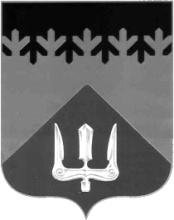 СОВЕТ ДЕПУТАТОВВОЛХОВСКОГО МУНИЦИПАЛЬНОГО РАЙОНА ЛЕНИНГРАДСКОЙ ОБЛАСТИРЕШЕНИЕот  29  марта  2019  года                                                                                                   №  75В соответствии с п.4 ч.2 ст. 74.1 Федерального закона от 06.10.2003   №131-ФЗ «Об общих принципах организации местного самоуправления в Российской Федерации», ч.2 ст. 25, п.3 ч.1 и абз. 2 п.12 ч.1 ст. 28 Устава Волховского муниципального района Ленинградской области, Совет депутатов Волховского муниципального района Ленинградской областирешил:Удалить главу Волховского муниципального района Ленинградской области Иванова Владимира Джемовича в отставку по основаниям, предусмотренным пунктом 4 части 2 статьи 74.1 Федерального закона от 06.10.2003 №131-ФЗ «Об общих принципах организации местного самоуправления в Российской Федерации», части 2 статьи 25, пункта 3 части 1 и абзаца 2 пункта 12 части 1 статьи 28 Устава Волховского муниципального района Ленинградской области: несоблюдение ограничений, запретов, неисполнение обязанностей, которые установлены Федеральным законом от 25 декабря 2008 года №273-ФЗ «О противодействии коррупции», подпунктом «а» пункта 6 части 1 статьи 81 Трудового кодекса Российской Федерации.Прекратить досрочно полномочия главы Волховского муниципального района Ленинградской области Иванова Владимира Джемовича с 29 марта 2019 года в связи с удалением его в отставку на основании пункта 4 части 2 статьи 74.1 Федерального закона от 06.10.2003 №131-ФЗ «Об общих принципах организации местного самоуправления в Российской Федерации», части 2 статьи 25, пункта 3 части 1 и абзаца 2 пункта 12 части 1 статьи 28 Устава Волховского муниципального района Ленинградской области: несоблюдение ограничений, запретов, неисполнение обязанностей, которые установлены Федеральным законом от 25 декабря 2008 года №273-ФЗ «О противодействии коррупции», подпункта «а» пункта 6 части 1 статьи 81 Трудового кодекса Российской Федерации.Настоящее решение вступает в силу с момента его подписания и подлежит опубликованию в официальных средствах массовой информации Волховского муниципального района.Председательствующий на заседанииСовета депутатов Волховского муниципального района/Заместитель главы Волховского муниципального района  					            Кафорин С.А.Об удалении главы Волховского муниципального района Ленинградской области в отставку